Ecole ………………………………...……………					lieu, le ..................... ..........................................................................26....... .................................à M. le DASEN de la Drôme,s/c de M/Mme l’IEN de la circonscription de ........................Objet : Bilan du remplacement (période 1)Monsieur le Directeur Académique,Le conseil des maitres·ses de l’école ………………………………………………........................................ tient à vous informer du bilan du remplacement sur notre école pour la période 1 (1er septembre au 21 octobre 2022).EXEMPLE :BILAN :Sur 19 demi-journées de classe nécessitant un remplacement : - 4 ont été assurées, - 15 demi-journées où les élèves d’une classe n’ont pas eu d’enseignement ; - 15 demi-journées donc (soit 25% de la période 1) où des élèves ont été répartis dans les autres classes, alourdissant les conditions de travail des autres élèves et de leurs professeurs.	Afin de remédier à ces manquements et assurer la continuité du service public d’éducation, nous vous demandons les moyens de remplacement suffisants pour couvrir les besoins du département.Persuadés que ce courrier retiendra toute votre attention, veuillez agréer nos salutations respectueuses.Le conseil des maîtres·ses de l’école ……………………………………………………………..........................................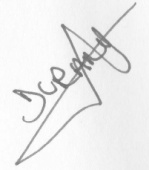 JourNombre de ½ journées d’absenceEnseignant(s) absent(s)Classe sans enseignantRemplacementoui / nonAugmentationd’effectifspar classe16/09/221M MoutardeCE1Non3 élèves30/09/222Mme RoseCE2/CM1Non2 élèves2Mr MoutardeCE1Non4 élèves03/10/222Mr MoutardeCE1Non1 élève2Mme PervencheCE1/CE2Non3 élèves04/10/222Mme PervencheCE1/CE2Non1 élève06/10/222Mme PervencheCE1/CE2Non2 élèves07/10/222Mme PervencheCE1/CE2Non2 élèves10/10/222Mme BlancheCE2/CM1Oui11/10/222Mme BlancheCE2/CM1OuiTOTAL19